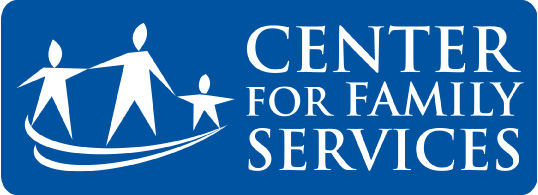 Born to Read/Head Start Volunteer Supervisor ChecklistItems for all volunteer supervisors to discuss with new volunteers:Program overview including:Mission and goalsServices providedProgram routines and schedule including: Holidays and other days volunteers are not expected to servePhysical layout of the site including:  Where and how to enter and exit the siteWhere to park Where to sign inWhich classroom they will be reading inWhere they can read with studentsSafety and emergency procedures specific to the site (Ex: what to do in case of a fire, an intruder, etc.)Introductions with relevant program/site staff including:Staff members’ roles in the program and necessary contact information Program structure and lines of communication relevant to the volunteer’s assignment  Volunteer’s assignment description and responsibilities including:Sign-in and nametag proceduresFilling out book logs/tracking sheetsVolunteer’s role within the programExpectations of the position Head Start guidelines including:ConfidentialityPhoto/Social media policiesDress code Recognizing signs of child abuse and neglectProper protocol for reporting child abuse and neglect